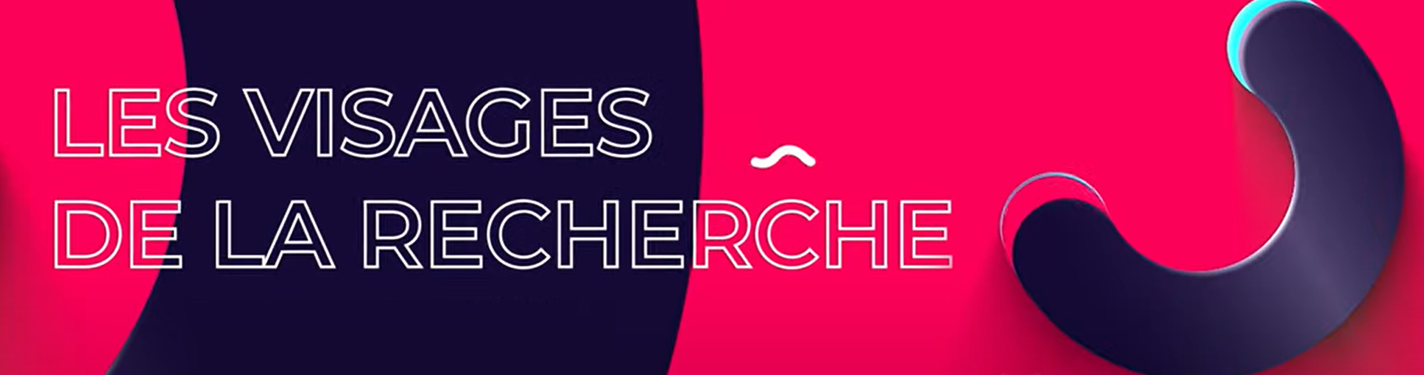 Bannière : Les visages de la recherche 1 PLEIN FEU : Vieillissement, braille, réadaptation :réflexion sur l’équité-diversité-inclusion-accessibilitéLundi 17 octobre 2022 : 12 h 15 à 12 h 45 (HAE) | en ligne via ZoomLe Centre de recherche interdisciplinaire en réadaptation du Montréal métropolitain (CRIR) vous invite à découvrir l'inspiration et les étapes futures des recherches collaboratives en matière d’environnements inclusifs et de réadaptation, mise en évidence dans la série de vidéos « Les visages de la recherche au CRIR »!Pour souligner la Journée mondiale de la vue (13 octobre) et la Journée internationale de la canne blanche (15 octobre), venez célébrer avec nous en participant au visionnement de la vidéo « Vieillissement, braille et réadaptation ». La présentation sera suivie d'une courte discussion sur l'inclusion, la diversité, l'équité et l'accessibilité dans la recherche avec :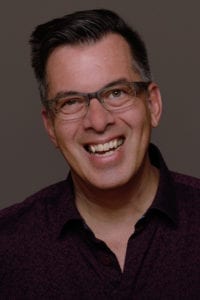 et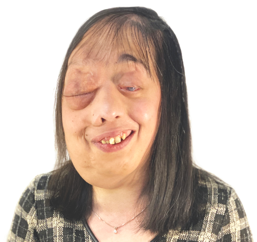 Événement bilingue avec sous-titrage Zoom disponible pour les parties en anglais.Activité sur Zoom, inscription requiseCliquez ici pour vous inscrire!